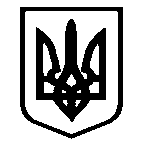 Костянтинівська сільська радаМиколаївського району Миколаївської області____________  Виконавчий комітет__________________Р І Ш Е Н Н Я  № 129с. Костянтинівка                                                       від 23 листопада  2023 рокуПро схвалення проєктурішення  «Про бюджетКостянтинівської сільськоїтериторіальної громади на 2024 рік»Керуючись статтями 75,76 Бюджетного кодексу України, пунктом 1 статті 28 Закону України „Про місцеве самоврядування в Україні”,                     рішенням  виконавчого комітету Костянтинівської сільської ради від  23 серпня 2023 року № 84 „Про затвердження плану заходів щодо складання проєкту бюджету Костянтинівської сільської територіальної громади на 2024 рік”, виконавчий комітет Костянтинівської сільської ради ВИРІШИВ:
1. Схвалити проєкт рішення «Про бюджет Костянтинівської сільської територіальної громади на 2024 рік», що додається.2. Фінансовому відділу Костянтинівської сільської ради (Мичко І.В.) забезпечити подання схваленого проєкту рішення «Про бюджет Костянтинівської сільської територіальної громади на 2024 рік» сільській раді.3. Контроль за виконанням цього рішення покласти на сільського голову Антона ПАЄНТКО.Сільський    голова                                                            	Антон ПАЄНТКО          